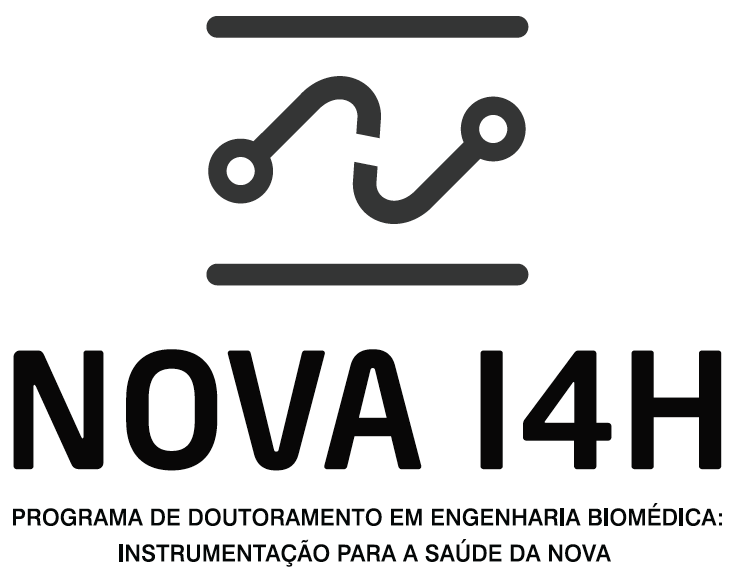 ApplicationFirst Name:  Last Name:  Gender:  Birth Date:  Birth City:  Birth Country:  Nationality:  Address Street:  Address Postcode:  Address City:  Address Country:  Mobile Phone:  Email: First Degree:  First Degree University:  First Degree Faculty/School:  First Degree Date:  First Degree Mark:  First Degree Scale:Master Degree: Master Degree University:  Master Degree Faculty:  Master Degree Date:  Master Thesis Mark:  Master Degree Mark:  Master Degree Scale:Scientific Interests:Research Experience:Publications:Communications:Professional Experience:Scholarships:Written English:Spoken English:Ranking of Thesis Proposals:RankCodeTitle123